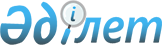 О проекте Указа Президента Республики Казахстан "О присуждении Государственной премии Республики Казахстан 2014 года в области литературы и искусства"Постановление Правительства Республики Казахстан от 5 декабря 2014 года № 1274      Правительство Республики Казахстан ПОСТАНОВЛЯЕТ:

      внести на рассмотрение Президента Республики Казахстан проект Указа Президента Республики Казахстан «О присуждении Государственной премии Республики Казахстан 2014 года в области литературы и искусства».      Премьер-Министр

      Республики Казахстан                       К. Масимов О присуждении Государственной премии Республики Казахстан

2014 года в области литературы и искусства      Рассмотрев рекомендации Комиссии по присуждению Государственной премии Республики Казахстан в области литературы и искусства, ПОСТАНОВЛЯЮ:

      1. Присудить Государственную премию Республики Казахстан 2014 года в области литературы и искусства:

      1) Мұханбетқалиұлы Қажығали, писателю - за исторический роман «Тар кезең»;

      2) Салыкбаевой Гулнаре Сейтжановне, поэтессе – за сборник стихов «Кешіріңдер келгенімді өмірге»;

      3) Кесоглу Пантелею Константиновичу, певцу - за сольный концерт «Песня - душа моя»;

      4) Кыдырбек Балнур Балгабеккызы, композитору – за вокально-симфоническое сочинение «Реквием»;

      5) коллективу авторов: Мырзахметову Аскару Исабековичу, Аширбаеву Бакитжану Кудайбергеновичу, Рустамову Насиру Ачиловичу, Шуменову Амирхану Бекжановичу, Букебаеву Нурлыжан Маратбекулы – за историко-монументальный парковый комплекс, посвященный 20-летию Независимости Республики Казахстан.

      2. Настоящий Указ вводится в действие со дня его официального опубликования.      Президент

      Республики Казахстан                       Н.Назарбаев
					© 2012. РГП на ПХВ «Институт законодательства и правовой информации Республики Казахстан» Министерства юстиции Республики Казахстан
				